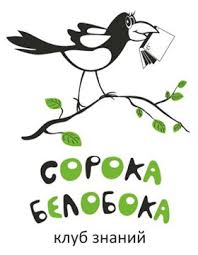 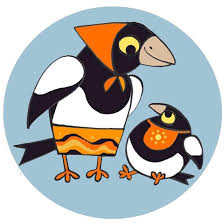 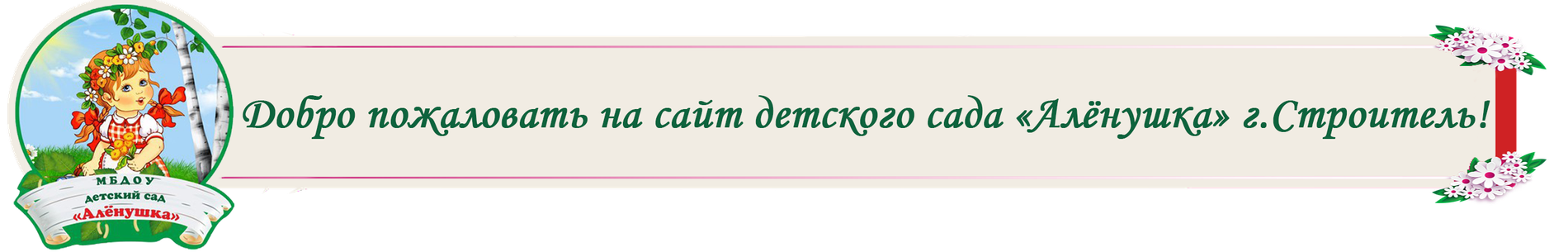 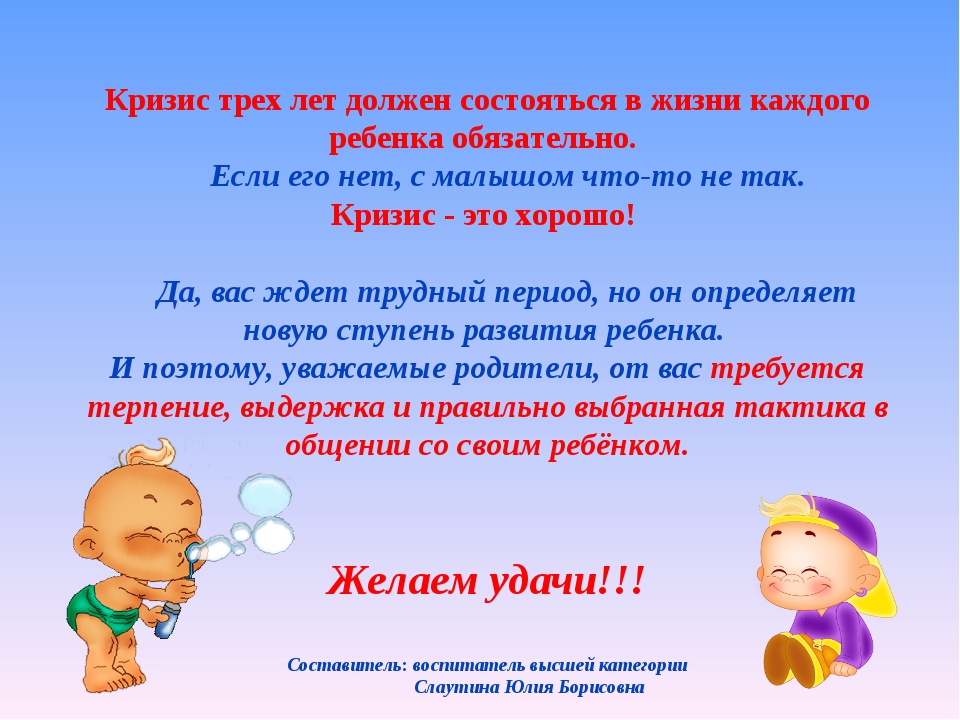 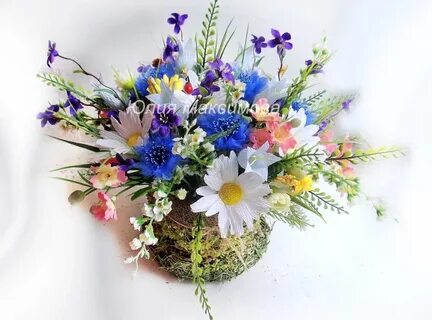 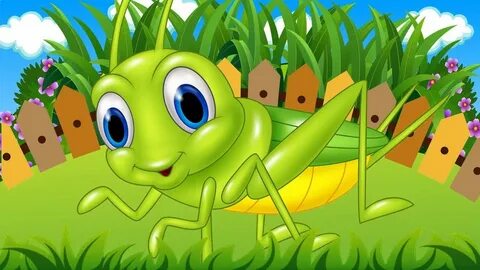 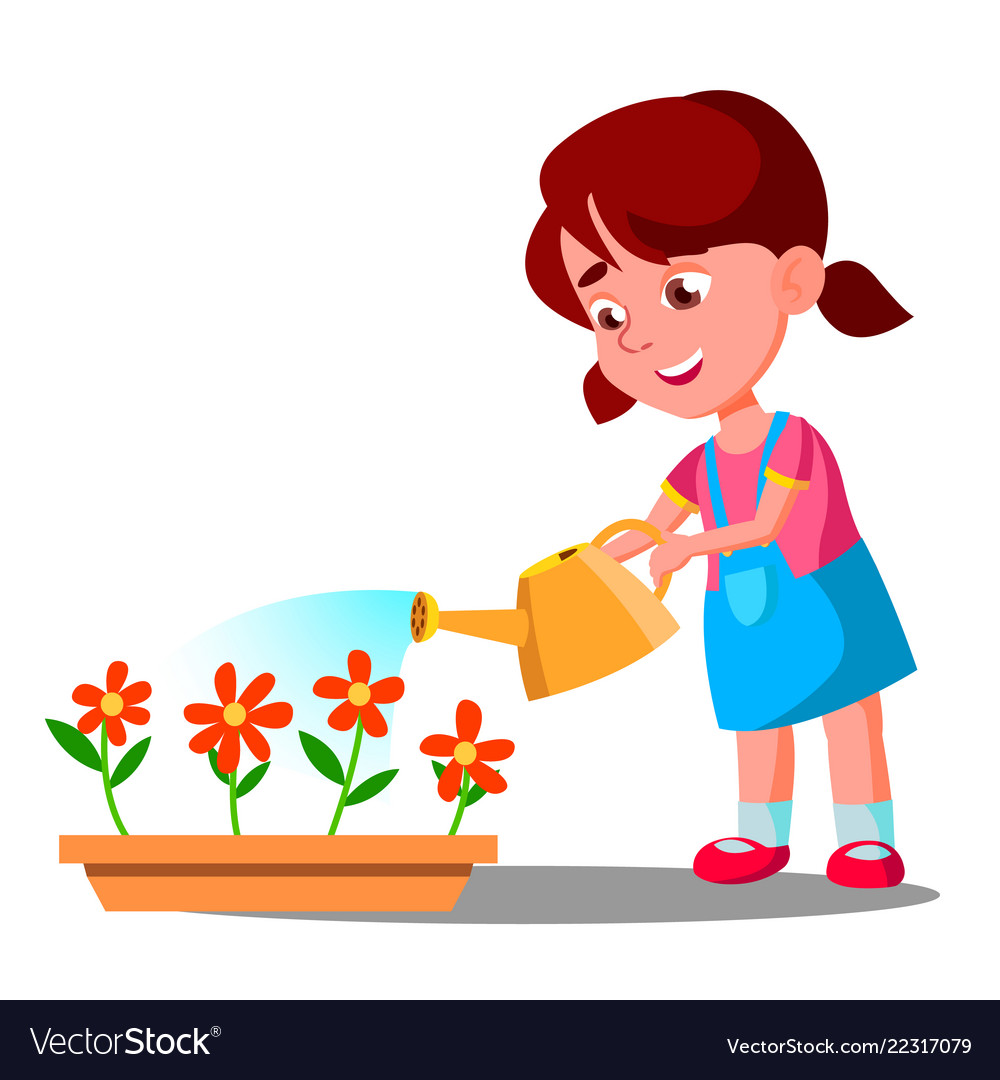 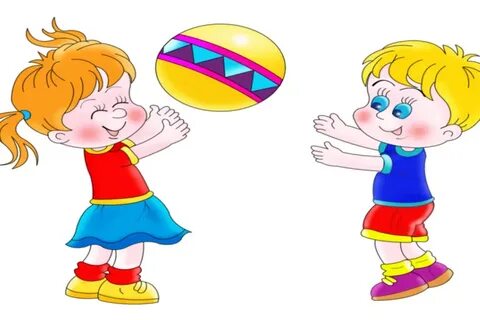 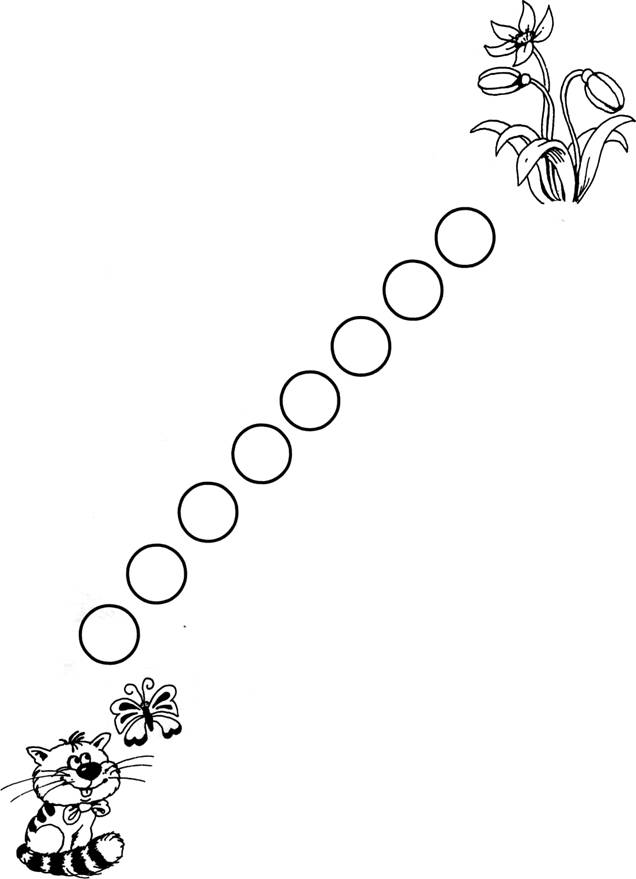 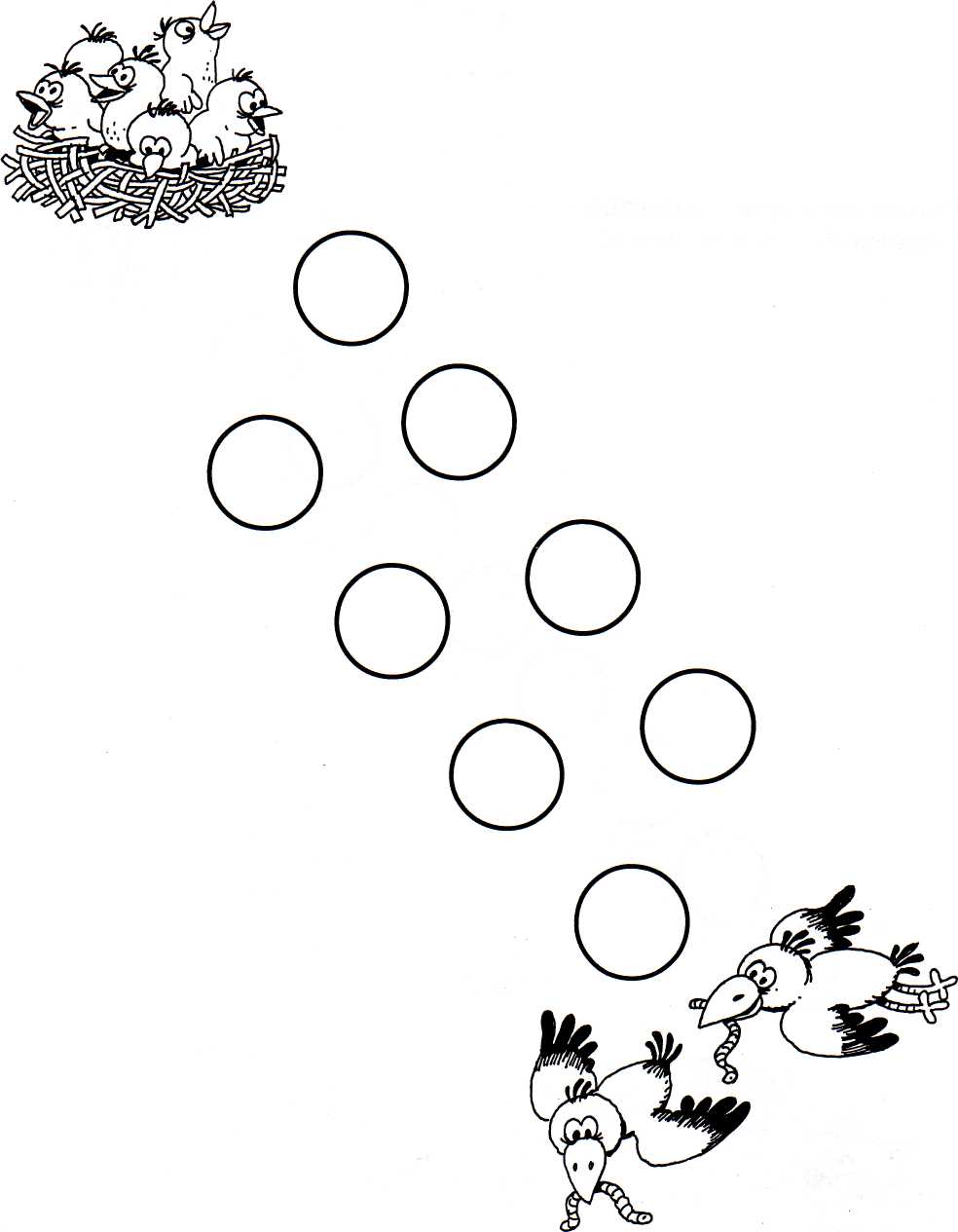 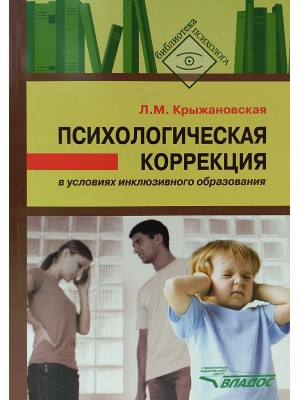 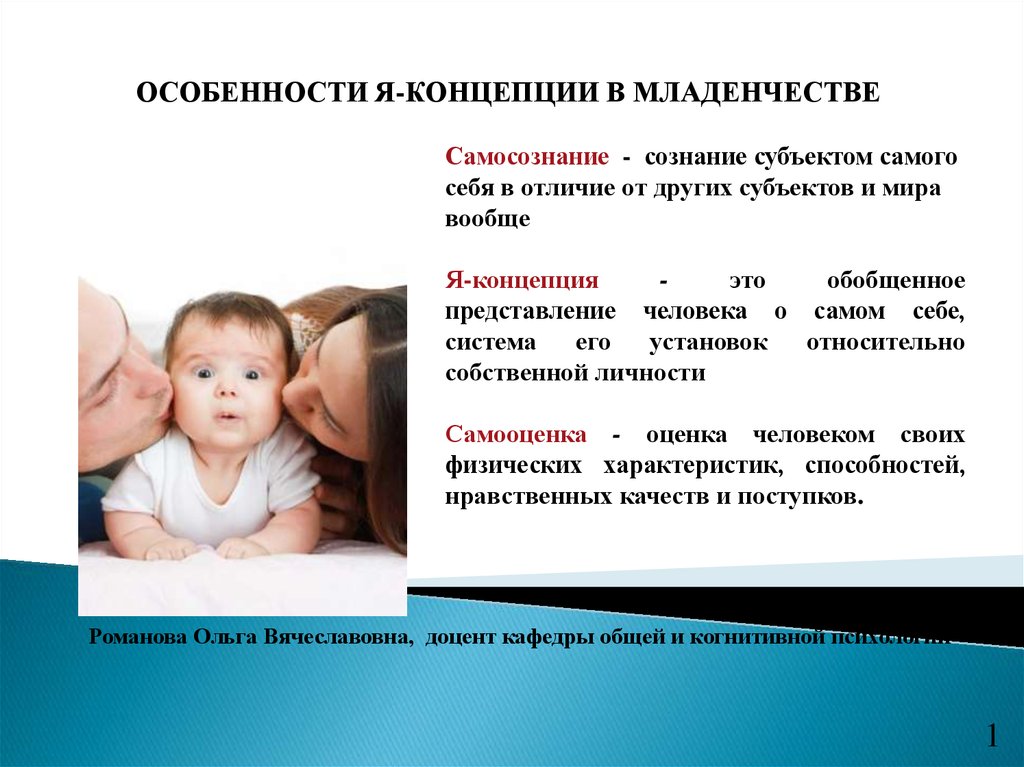 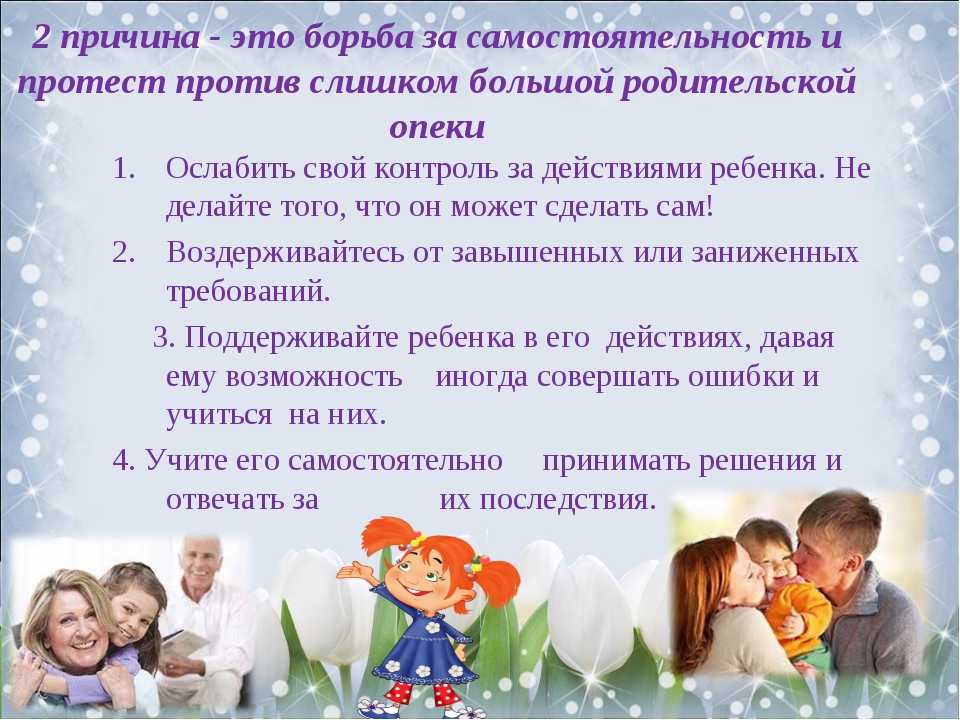 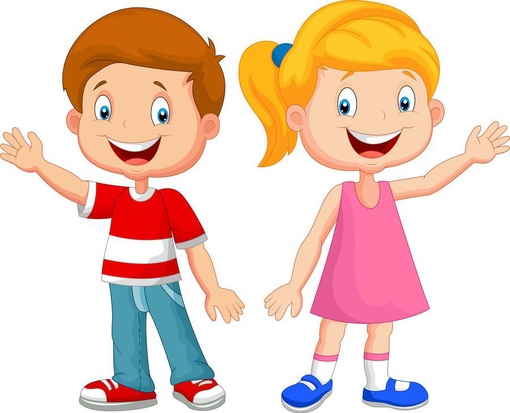 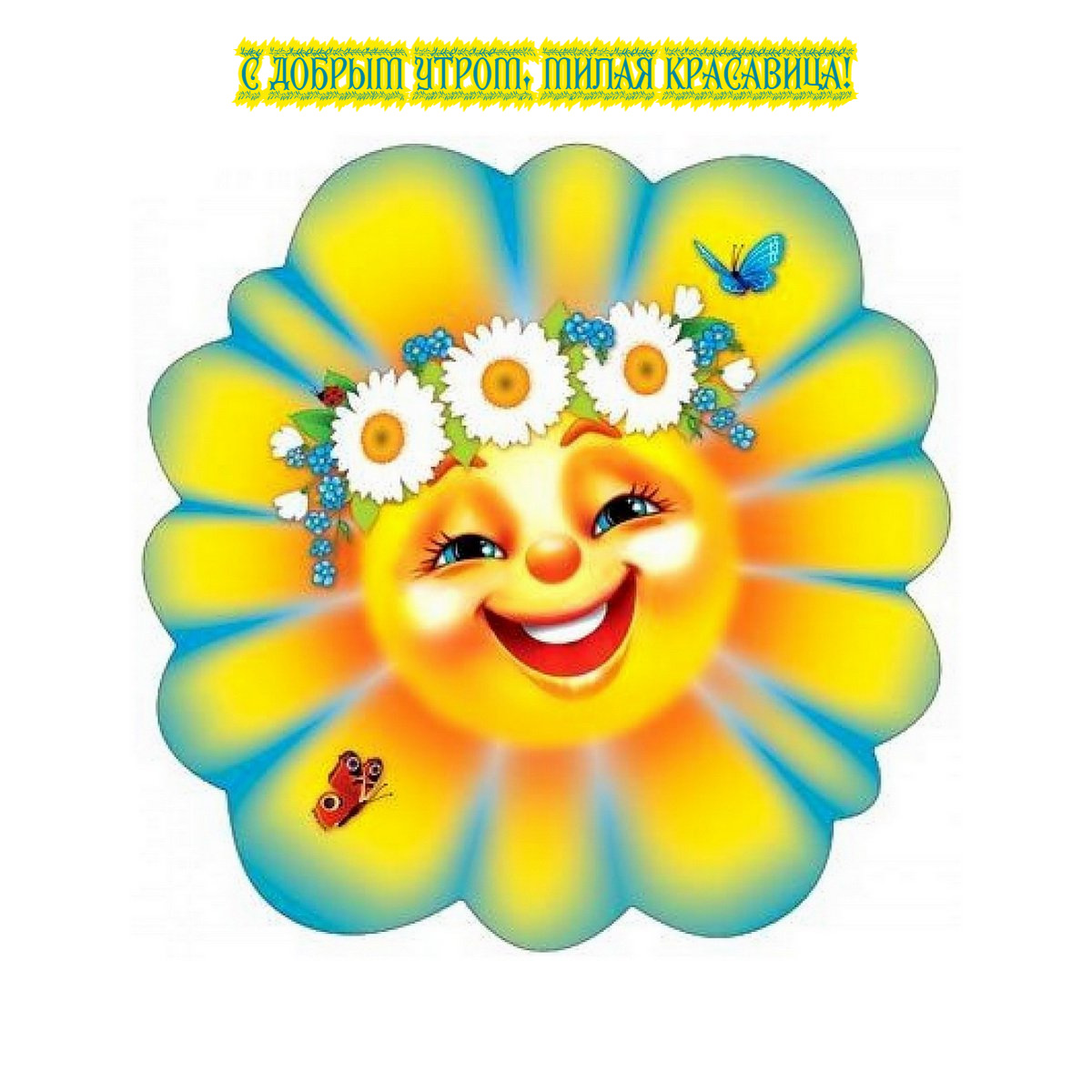 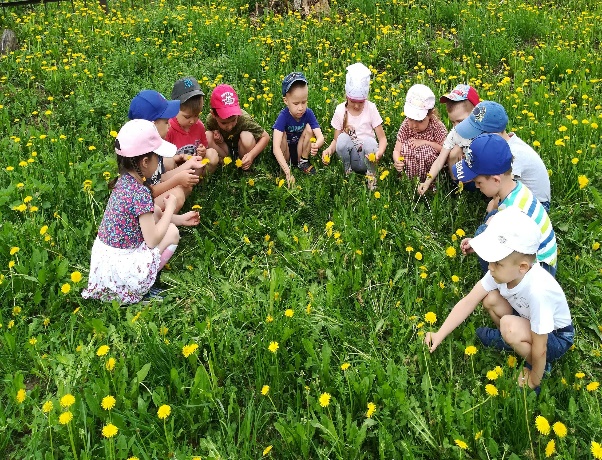 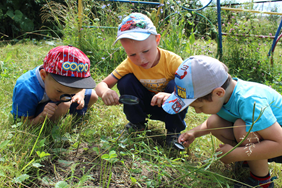 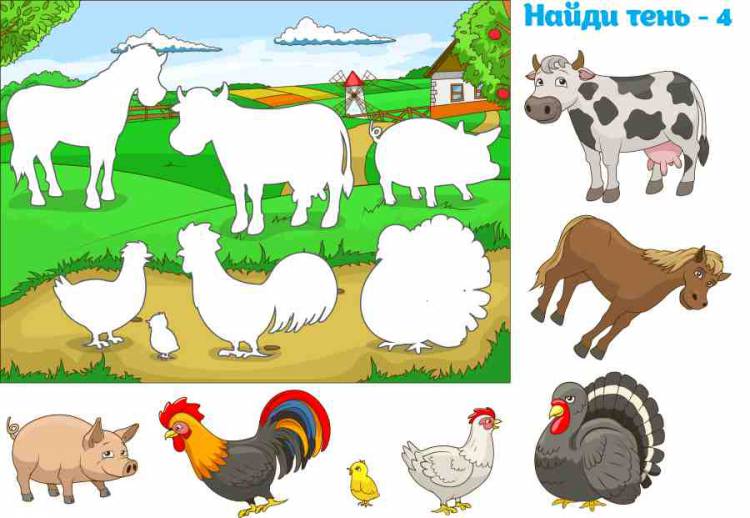 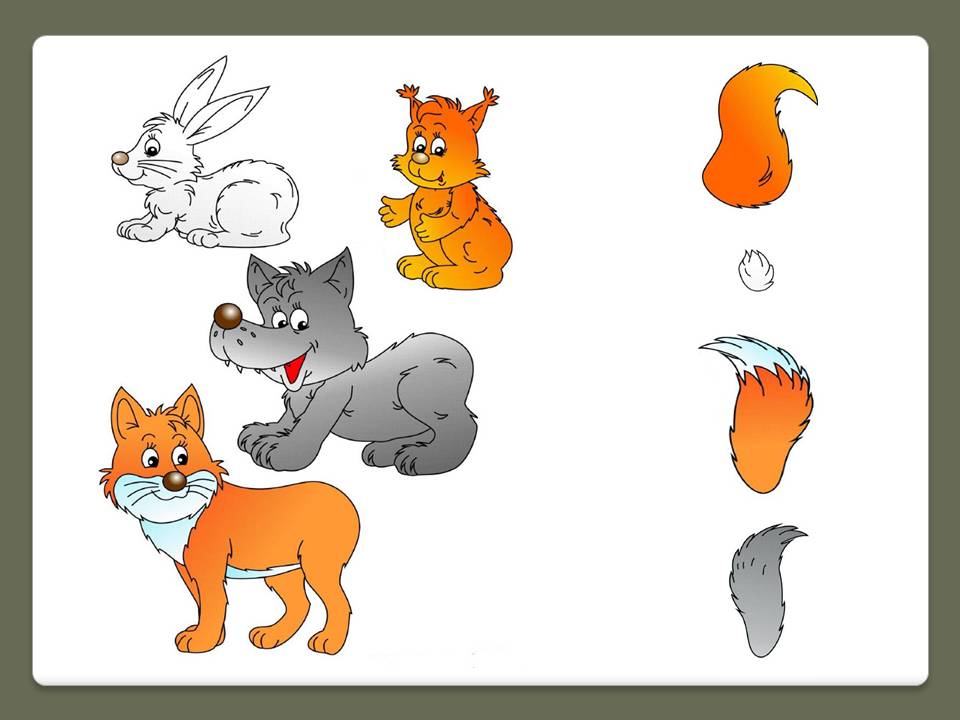 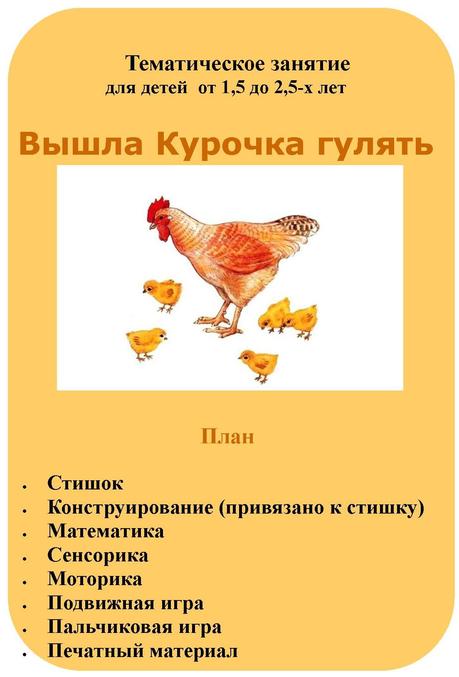 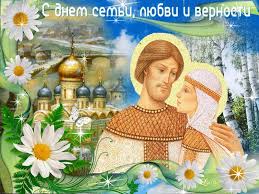 ПРЕДСТАВЛЕННЫЕ ФОТОГРАФИИ ВЗЯТЫ С РАЗНЫХ САЙТОВ СЕТИ ИНТЕРНЕТ